UNIVERZITA KARLOVA V PRAZEFakulta sociálních věd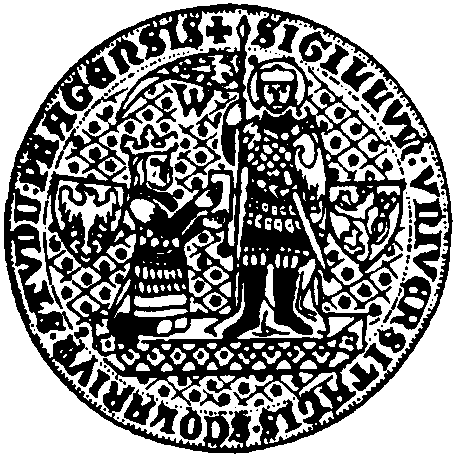 Výroční zpráva za rok 2003Praha 2004ObsahOrgány fakulty	3Akademický senát UK FSV	3Vedení fakulty	4Vědecká rada	5Disciplinární komise UK FSV 	6Studenti a studium	7Úvod	7Zpráva o pregraduálním studiu na UK FSV	7Změny v roce 2003	7Výhled na další období	8Zpráva o doktorském studiu a dalších formách vzdělávání	8Doktorské studium	8Další formy studia	9Studijní programy – počty studentů 2001 – 2003	10Absolventi 2001 – 2003	11Přijímací řízení 2001 – 2003	12Přehled vyplacených stipendií	13Věda a výzkum	13Výzkumný záměr	13Granty	14Granty u zahr. institucí a účast na mezinárodních vědeckých programech 	16Jmenovací a habilitační řízení	18Publikační činnost	19Vědecké konference a semináře organizované fakultou v roce 2003	21Spolupráce s AV ČR	23Čestné doktoráty	23Jiné úspěchy	233.9 Vyznamenaní studenti	244. Mezinárodní spolupráce v oblasti vzdělávání	254.1 Významná dlouhodobá spolupráce	254.2 Tabulky zahraniční mobility za rok 2003	265. Informační a komunikační technologie	315.1 Středisko vědeckých informací	315.1.1 Organizační změny	315.1.2 Aktivity Střediska vědeckých informací	315.2 Centrum informatiky a výpočetní techniky	335.2.1 Rozvoj VT v roce 2003	346. Zaměstnanci	357. Hospodaření 	377.1 Grafické znázornění příjmů fakulty	407.2 Grafické znázornění výdajů fakulty	417.3 Rozvaha k 31. 12. 2003	421. Orgány fakulty1.1 Akademický senát Fakulty sociálních vědAkademický senát fakulty má celkem 20 členů a skládá se ze dvou komor - pedagogické a studentské, z nichž  každá má 10 členů.PředsednictvoPedagogická komoraIng. Ivo Koubek – předseda senátuPhDr. Václav MoravecStudentská komoraTomáš FliegelJiří KřepelkaČlenovéIng. Zdeněk Sid Blaha,  M.A.Doc. PhDr. Jan Halada,  CSc.Ing. Monika HollmannováJakub HudákKatarína JánošíkováMgr. Petr JüptnerPetr JustPhDr. Blanka Knotková,  Ph.D.Monika KozákováPhDr. Irah Kučerová,  Ph.D.Mgr. Miroslav KudláčekPhDr. Anita PelánováLukáš PosoldaZuzana TothováMgr. Ivan VodochodskýMichal VotrubaZástupci FSV v Akademickém senátu UKPhDr. Petr Bednařík, Ph.D.PhDr. Irena Reifová, Ph.D.Mgr. Miroslav KudláčekKarolina Kučerová1.2 Vedení fakultyDěkanDoc. RNDr. Jan Ámos Víšek, CSc.tel.: 242 238 450visek@mbox.fsv.cuni.czProděkaniDoc. PhDr. Barbara Köpplová, CSc.proděkanka pro postgraduální studiumtel.: 222 112 205kopplova@mbox.fsv.cuni.czDoc. PhDr. Jiří Kabeleproděkan pro vědu a výzkumtel.: 222 112 232kabele@mbox.fsv.cuni.czDoc. PhDr. Jan Jirákproděkan pro studijní záležitostitel.: 222 112 261jirak@mbox.fsv.cuni.czDoc. Ing. Tomáš Cahlík, CSc.proděkan pro rozvojtel.: 222 112 318cahlik@mbox.fsv.cuni.czDoc. PhDr. Lenka Rovná,CSc.proděkanka pro public relationstel.: 221 610 207rovna@mbox.fsv.cuni.czPhDr. Běla Plechanovová, CSc.proděkanka pro zahraniční stykytel.: 251 080 278plechanovova@mbox.fsv.cuni.cz TajemniceIng. Zuzana Beníškovátel.: 224 238 450beniskov@mbox.fsv.cuni.cz1.3 Vědecká radaPředsedaDoc. RNDr. Jan Ámos Víšek, CSc.Interní členovéDoc. Ing. Jiří Havel, CSc.Prof. RNDr. Jiří Hlaváček, CSc.Doc. PhDr. Bořivoj HnízdoDoc. PhDr. Hynek Jeřábek, CSc.Doc. PhDr. Jan JirákDoc. PhDr. Jiří KabeleDoc. PhDr. Josef Kandert, CSc.Doc. PhDr. Barbara Köpplová, CSc.Prof. PhDr. Jiří Kraus, DrSc.Prof. PhDr. Jan Křen,  DrSc.Doc. PhDr. Rudolf Kučera, CSc.Prof. Ing. Michal Mejstřík, CSc.Prof. Ing. Lubomír Mlčoch, CSc.Doc. PhDr. Dagmar Moravcová, CSc.Doc. PhDr. Miroslav NovákPhDr. Barbora OsvaldováProf. PhDr. Jiří Pešek, CSc.Prof. PhDr. Miloslav Petrusek, CSc.Prof. PhDr. Martin Potůček, CSc., MSc.Doc. PhDr. Lenka Rovná, CSc.Doc. PhDr. Michal Šobr, CSc.Doc. Ing.  Miloslav Vošvrda, CSc.Doc. PhDr. Jiří VykoukalExterní členovéRNDr. Vladimír Albrecht, CSc.PhDr. Beket BukovinskáDoc. PhDr. Vladimíra Dvořáková, CSc.JUDr. Michal IllnerProf. Ing. Jan Kodera, CSc.Doc. Ing. Vojtěch Krebs, CSc.Doc. PhDr. Jaromír Kubíček, CSc.Doc. PhDr. Václav Ledvinka, CSc.Doc. Ing. Pavel Mertlík, CSc.Prof. PhDr. Jaroslav Pánek, CSc.Doc. PhDr. Lýdie Petráňová, CSc.Prof. PhDr. Jan Škaloud, CSc.Prof. Ing. Milan Žák, CSc.Čestní členové:Prof. Dr. Detlef BrandesProf. Pavel Dembinski, Ph.D.Dr. Zdeněk DrábekProf. Svennik HoyerProf. Frank KaplanProf. Dr. Zdislaw KrasnodebskiProf. PhDr. Miloslav KusýProf.  Georges MinkProf. PhDr. Michal Reiman, DrSc.Prof. Stein RingenDr. Jacques RupnikPhDr. Luděk RychetníkProf. George StallerProf. PhDr. Ilja ŠrubařDoc. JUDr. Čestmír Suchý Prof. PhDr. Jan ŠvejnarProf. Laszlo Varadi1.4 Disciplinární komise UK FSVPředsedkyněDoc. PhDr. Barbara Köpplová, CSc.ČlenovéJUDr. Mgr. Josef BendaHana BrusováMgr. Petr JüptnerIng. Monika HollmannováPhDr. Otta KonrádMichal KrčekMgr. Miroslav KudláčekOndřej NezdaraPavla NováPhDr. Ludmila TrunečkováDoc. PhDr. Jadwiga ŠanderováNáhradníci:Doc. PhDr. Luboš Švec, CSc.Ing. Alena Vodáková, CSc.JUDr. Zdeňka Všelichová2. Studenti a studiumDoc. PhDr. Jan Jirák	proděkan pro studijní záležitostiDoc. PhDr. Barbara Köpplová, CSc.	proděkanka pro doktorské studium a další formy vzdělávání2.1 ÚvodRok 2003 byl prvním rokem, v němž v čele UK FSV stanul nově zvolený děkan a do řízení veškerých aktivit fakulty se zapojilo rekonstruované vedení. V oblasti pedagogické činnosti nepředstavovala tato změna žádný zásadní zvrat – nové vedení deklarovalo důraz na kontinuitu a postupné zkvalitňování pedagogické činnosti.Pedagogická činnost na UK FSV sestává z řádných forem pregraduálního a doktorského studia a z celé řady nejrůznějších typů celoživotního vzdělávání. Řádné formy studia jsou důsledně organizovány do trojstupňového systému bakalářské studium – navazující magisterské studium – doktorské studium, přičemž bakalářské a magisterské studium se v současné době realizuje pouze v prezenční podobě, doktorské studium v prezenční a kombinované podobě. Jednotlivé studijní programy zajišťují v jednotlivých stupních  garanti SP/SO.Veškerou pedagogickou činnost spravují na UK FSV tradičně dva proděkani – proděkan pro studijní záležitosti (odpovídající za realizaci všech forem pregraduálního studia, tj. bakalářských a magisterských studijních programů a jejich oborů) a proděkan pro doktorské studium a další formy vzdělávání (v jehož kompetenci je vedle doktorského studia a celoživotního vzdělávání také správa rigorózního řízení). Obsahové a organizační zajištění pedagogické činnosti se opírá o těsnou spolupráci s garanty jednotlivých SP, resp. s předsedy oborových rad (v doktorském studiu)2.2 Zpráva o pregraduálním studiu na UK FSV2.2.1 Změny v roce 2003V oblasti pregraduálního studia byly v roce 2003 realizovány všechny akreditované studijní programy/obory. Akreditační komisí MŠMT byly schváleny žádosti o akreditaci dvou cizojazyčných studijních programů/oborů – magisterského ekonomického studia v angličtině a integrovaného magisterského studijního programu zaměřeného na sociálněvědní, politologické a sociologické studium. Dále byla schválena akreditace bakalářského studijního programu/oboru Marketingová komunikace a public relations. Fakulta vypsala přijímací řízení na akademický rok 2004/2005.Dále došlo především k vypracování, schválení VR, projednání AS a odeslání žádosti o akreditaci dalšího studijního programu/oboru v souladu s dlouhodobým záměrem UK FSV, a to SP/SO Mediální a komunikační studia – bakalářské studium v kombinované formě. Tato žádost má svým způsobem “pilotní charakter” – v dlouhodobém záměru rozvoje počítá UK FSV s možností rozšířit svoje pedagogické působení o kombinované studium (případně o masivnější rozvoj distančních forem studia) u více oborů a předložená akreditace má mimo jiné sloužit k ověření životnosti tohoto záměru. Vedle toho byly během přijímacího řízení implementovány do podoby přijímacích zkoušek dohody garantů jednotlivých studijních programů/oborů, které se týkaly  sjednocení počtu a součástí písemné (jazykový test + integrovaný oborový test) a ústní části přijímací zkoušky. Podařilo se také v praxi uplatnit politiku srovnatelných (a nároky se sbližujících) požadavků, které musí splňovat uchazeči o přechod do magisterského studia navazujících SP/SO bez přijímací zkoušky.Poněkud váhavě se probouzí zavedení a využití programu Tajemník, čímž se zpomaluje a oddaluje přechod na elektronickou správu administrace studijních povinností.Rok 2003 byl také obdobím, kdy se – po dvou ověřovacích kolech - plně rozvinul systém hodnocení výuky studenty (výsledky jsou k dispozici na internetové stránce UK FSV).Pokrok v zajištění pedagogických aktivit představuje zkvalitnění vybavenosti učeben prezentační technikou, a to jak v budově Hollaru (uč. 112), tak v budově v Jinonicích a Opletalově ulici.2.2.2 Výhled na další obdobíV souladu s aktualizací dlouhodobého záměru počítá UK FSV s postupným rozvojem dvouoborového studia a s rozvojem elektronické správy studijních povinností.2.3 Zpráva o doktorském studiu a dalších formách vzděláváníDoktorské studium a další formy vzdělávání a jejich vývoj v roce 2003 se zřetelným trendem ke stabilizaci těchto pedagogických aktivit - pro UK FSV stále ještě poměrně nových - stále výrazněji naplňovaly deklarovanou vůli UK posílit význam tohoto typu vzdělávání a celkovou orientaci univerzity směrem k profilu “research university”.2.3.1 Doktorské studiumV oblasti doktorského studia se v průběhu roku 2003 podařilo především dopracovat interní směrnici pro kontrolu individuálních studijních povinností podle individuálního studijního plánu a směrnici upravující průběh konání státní doktorské zkoušky a obhajobu doktorské práce (oba dokumenty jsou dostupné na internetové stránce UK FSV).2.3.2 Další formy studiaV oblasti dalších forem studia se v roce 2003 realizovaly především Univerzity třetího věku (U3V). Počet frekventantů U3V překročil hranici 150, vybírat si mohli z průběžné nabídky pěti kurzů. Rigorózní řízení a studijní pobyty se již staly stálou součástí extramurálního studia a zájem uchazečů průběžně sílí, což se projevuje i na zvýšeném počtu rigorosantů (přes 70 zájemců). Zvláštní oblast extramurárního studia představují studijní pobyty, které jsou již po řadu let standardní součástí doprovodných pedagogických aktivit fakulty.2.4 STUDIJNÍ PROGRAMY – POČTY STUDENTŮ 2001 - 2003Vysvětlivky: B – bakalářské studium,  N – navazující magisterské studium,  P – doktorandské studium2.5 ABSOLVENTI 2001 - 2003Vysvětlivky: B – bakalářské studium, N –  navazující magisterské studium, P – doktorandské studium2.6 PŘIJÍMACÍ ŘÍZENÍ 2001 - 2003Vysvětlivky: B – bakalářské studium, N – navazující  magisterské studium, P – doktorandské studium 2.7 PŘEHLERD VYPLACENÝCH STIPENDIÍ3. Věda a výzkumDoc. PhDr. Jiří Kabele	proděkan pro vědu a výzkumZdroje získané v roce 2003 na vědu a výzkum  zaznamenaly výrazný nárůst. Fakulta získala na grantech téměř 12 a půl milionů korun. Dalších skoro 21 miliónů korun fakulta získala na výzkumný záměr, CESES a specifický výzkum.Výzkumný záměr Česká společnost na přelomu druhého a třetího tisíciletí byl završen konáním seminářů na jednotlivých institutech. Všechny příspěvky prošly oponentním  řízením. Celkem takto  vzniklo téměř ke stovce prací.Fakulta zahájila práce na novém výzkumném záměru na téma: Rozvoj české společnosti v EU: lidské zdroje, výzvy a rizika. Rozvinula spolupráci v rámci 6. rámcového programu.  Získala v prvním dubnovém kole účast na síti excellence Efficient And Democratic Governance In A Multi-Level Europe. V druhém prosincovém kole se podílela na  několika navrhovaných projektech či sítích excellence. Největší pozornost byla věnována spolupráci s konsorciem vedeným Sorbonne Nouvelle na projektu Enlargement, Development and Integration in the European Area.3.1 Výzkumný záměrČíslo: MSM 112300001Název: Česká společnost na přelomu druhého a třetího tisíciletíHlavní řešitel: Doc. RNDr. Jan Ámos Víšek, CSc., děkan UK FSVPřidělené finanční prostředky: 6 201 000,- Kč, z toho investiční prostředky 1 000 000,-3.2 GrantyFond rozvoje vysokých škol2088 (F5), Zavedení magisterského kurzu "Nové institucionální změny", Prof. Ing. Karel Kouba, DrSc. 2086 (E2), Zpřístupňování speciálních informačních databází procesem digitalizace,  Mgr. Dagmar Kulhánková. 2085 (E1), Ochrana a zpřístupňování speciálních a knižních a časopiseckých fondů SVI, PhDr. Irena Prázová.	Grantová agentura UK329/2001, Kurz mediální výchovy - rozvoj mediální gramotnosti české společnosti,     Doc. PhDr. Jan Jirák.301/2001, Dějiny a současnost: lotyšská historiografie a transformace společnosti,       Doc. PhDr. Luboš Švec, CSc. 302/2001, Dějiny a stát - polská historiografie v letech 1918-1939, Doc. PhDr. Jiří Vykoukal, CSc. 335/2003, Členství ČR v EU, masová media, interpersonální komunikace a utváření veřejného mínění,  Doc. PhDr. Hynek Jeřábek, CSc. 287/2003, Výnosy cenných papírů a jejich predikace: Empirická analýza na středoevropských kapitálových trzích, Doc. Ing. Miloslav Vošvrda, CSc.Grantová agentura České republiky402/01/033, Řízení rizika a finanční inženýrství: použitelnost moderní technologie na kapitálovém trhu v České republice, Dr. Zdeněk Blaha, M.A. 402/01/0034, Zobecněné modely rozhodovacích mechanismů ekonomických subjektů, Prof. RNDr. Jiří Hlaváček, CSc. 403/01/1564, Dědictví komunistické vlády, Doc. PhDr. Jiří Kabele. 407/01/0845, Volební reformy a stranické systémy: připravované české změny v mezinárodním srovnání, Doc. PhDr. Miroslav Novák, CSc.403/02/0136, Český novinář - Portrét lidí, kteří pracují v české žurnalistice, a jejich práce, Doc. PhDr. Jan Jirák.402/02/1366, Dějiny monetárních teorií na českém území, Doc. Ing. Karel Půlpán, CSc. 402/03/0092, Privatizace v ČR: vize a efekty, Ing. Jiří Havel CSc. 402/03/0107, Český daňový systém a jeho distribuční efekty - podrobná empirická analýza, Ing. Mphil. Ondřej Schneider, Ph.D.402/03/0084, Metoda nejmenších vážených čtverců - asymptotika, diagnostika, citlivostní studie a implementace, Doc. RNDr. Jan Ámos Víšek, CSc. 402/03/1389, Reálná ekonomická konvergence - teoretické aspekty integračních procesů a jejich dopravy v hospodářské politice, Doc. Ing. Tomáš Cahlík, CSc. 407/03/0442, Integrační politika a integrace přistěhovalců v USA od roku 1965, Doc. PhDr. Miloš Calda.403/03/0109, Systematický rozvoj metodologie prognózování, Prof. PhDr. Martin Potůček, CSc. MSc.403/03/P035, Morálka a normalita - proměny jejich vztahu v moderní společnosti, Mgr. Martin Hájek, Ph.D.402/03/D054, Dopady na výsledky regionální pomoci EU v ČR, Mgr. Pavlína Samková.Grantová agentura Akademie vědICE7104301-doplňkový publikační grant, Jihomoravský venkov po socialismu. Filipovsko na konci 90. let 20. století, Doc. PhDr. Josef Kandert, CSc. IIAA8104301, Dějiny novinářství v českých zemích do 80. let 18. století, Mgr. Martin Sekera, PhD. Ministerstvo školství, mládeže a tělovýchovyME 591, Činnost Stálé společenské česko-polské komise humanitních věd, Doc. PhDr. Jiří Vykoukal CSc. COST A 15, Dynamika transformace českého systému sociální ochrany v kontextu globalizace a evropské integrace, Prof. PhDr. Martin Potůček, CSc. MSc. Ministerstvo práce a sociálních věcíHS72/01, Dlouhodobá nezaměstnanost - analýza vztahu příjmové situace a životních podmínek k sociálnímu chování a nové životní strategii dlouhodobě evidovaných nezaměstnaných, PhDr. Pavel Kuchař, CSc.3.2.1	Granty u zahraničních institucí a účast na mezinárodních vědeckých programech:IES:Jean Monnet Permanent Course "Economics of European Integration – Political Economy of Integration " . C01/106. Prof. RNDr. Ing. František Turnovec, CSc.;East-West Management Institute (USA): Výzkumný projekt v rámci programu Corporate Governance and Social Responsibility - Mgr. Tomáš Sedláček, MPhil. Ondřej Schneider, Ph.D., Prof. Ing. Michal Mejstřík, CSc.;IMS:Jean Monnet Chair. CZ 17/99. Doc. PhDr. Lenka Rovná, CSc.;Jean Monnet Centre of Excellence. CZ 18/99. Doc. PhDr. Lenka Rovná, CSc.;Paris III (Sorbonne nouvelle). Frankofonní studia. Spolupráce FSV, FHS, FF a Univerzity Paris III. Doc. PhDr. Lenka Rovná, CSc.;DAAD Förderungsprojekt für die Entfaltung deutscher Studien in der  Tschechischen Republik. Bilaterální spolupráce. Prof. PhDr. Jiří Pešek, CSc.;Česko-německá komise historiků při MZV ČR. Bilaterální spolupráce. Prof. PhDr. Jiří Pešek, CSc., Prof. PhDr. Jan Křen, DrSc.;Friedrich Alexander Universität Erlangen-Nürnberg. Společné výzkumné projekty, výměny studentů, přednáškové pobyty. Doc. PhDr. Barbara Köpplová, CSc.;Česko-ruská komise historiků, AV ČR. Bilaterální vědecká spolupráce. Prof. PhDr. Michal Reiman, DrSc.;Stálá společná česko-polská komise pro humanitní vědy při MŠMT. Bilaterální spolupráce, roční konference. Doc. PhDr. Jiří Vykoukal, CSc.;Euromasters/Trans-Atlantic Masters. Jednoletý magisterský studijní program. IMS zajišťuje národní modul.	Doc. PhDr. Lenka Rovná, CSc.;European Thematic Network Governance - koordinuje Universita Maastricht.Trénink mladých doktorandů a postdoktorandů v problematice Governance. Doc. PhDr. Lenka Rovná, CSc.;ISS:EC-ILO  Working and employment conditions in future EU member states. 2003-2004. Srovnávací analýza pracovních podmínek a zaměstnanosti v kandidátských zemích EU (ČR, Estonsko, Maďarsko, Polsko, Slovinsko), zpracovávaná pro Mezinárodní úřad práce v Ženevě. PhDr. Pavel Kuchař, CSc.;IKSŽ:Media Generation. Mezinárodní celosvětový výzkum na sledování vlivu médií na formování představ o dějinných událostech. Doc. PhDr. Jan Jirák;Deontologie pro žurnalisty. CFPJ - Centrum pro vzdělávání novinářů Paříž. 	PhDr. Barbora Osvaldová;CESES:Millennium Project. CESES je od roku 2001 výzkumným “uzlem” Millennium Project (Univerzita Organizace spojených národů, Washington D.C., USA) pro střední a východní Evropu. Projekt je výzkumná organizace (think-tank) vytvářená propojením různých institucionálních, oborových a zeměpisných orientací. Výzkumné uzly propojují místní a globální poznatky v 11 regionech po celém světě. RNDr. Pavel Nováček, CSc.;National Human Development Report for The Czech Republic. Cílem tohoto projektu bylo připravit v kooperaci s Mezinárodní organizací práce a UNDP Zprávu o lidském rozvoji 2003 v České republice a předložit ji jako podklad pro národní konferenci k diskusi o sociálním a ekonomickém vývoji posledního desetiletí. Prof. PhDr. Martin Potůček, CSc., MSc.;Expert Knowledge and Policy- Making. Sharing the Czech and American Experience. Cílem projektu byla identifikace podobností a rozdílů v metodách spolupráce a komunikace mezi CESES UK FSV, Centrem pro výzkum vysokého školství a University of Georgia, Athens, USA. Prof. PhDr. Martin Potůček, CSc., MSc.;	Reforming Social Protection Systems in Europe: Comparing dynamics of transformation of social protection systems in context of globalization and European construction. Projekt Evropské unie financovaný v rámci projektu COST A15.  Hlavním cílem projektu je rozšiřování znalostí o reformních procesech systémů sociálního zabezpečení v Evropě v kontextu globalizace a evropské integrace. Prof. PhDr. Martin Potůček, CSc., MSc.;The Third Sector and the Development of European Public Policy. Spolupráce devíti členských zemí EU a České republiky zaměřená na analýzu vlivu politiky EU na veřejnou politiku jednotlivých zemí týkající se neziskového sektoru. Projekt je financován Evropskou komisí. PhDr. Pavol Frič;University of California, Berkeley: Mental Health and Policy Research Training. Společný projekt CESES FSV UK s The School of Public Health, University of California, Berkeley, jehož cílem je realizace vysoce kvalifikovaného mezioborového studia pro ekonomy, sociology, psychology, lékaře, případně absolventy jiných sociálních a politických věd na postdoktorské úrovni.  Prof. PhDr. Martin Potůček, CSc., MSc.;Millennium Development Goals for the Czech Republic. Cílem projektu je připravit v kooperaci s UNDP Zprávu o plnění cílů milénia v České republice. Prof. PhDr. Martin Potůček, CSc., MSc., RNDr. Miroslava Mašková, CSc.3.3 Jmenovací a habilitační řízení3.4 Publikační činnostNejvýznamnější publikace:IES:Mejstřík M.: Privatization and Corporate Governance in the Czech Republic, In: Handbook On Privatization, Editors David Parker & David Saal, Aston University, Birmingham, UK, Publisher Edward Elgar, 2003. ISBN 1 84064-613-6, chapter 18; Mlčoch, L.: The Economics of Trust. Finance et bien commun. Geneva, 2003;Matějů, P. a Schneider, O. a Večerník, J. (eds.): Proč tak těžko? Institut sociálních a ekonomických analýz. Praha, 2003. 114 s.;Sojka, M.: Transformation, Intergration and Inequality: The Case of the Czech Republic. In: Dolfsma, W., Dannreuther, C. (eds.): Globalization, Social Capital and Inequality. Contested Concepts, Contested Experiences, Cheltenham, Edward Elgar, 2003. s. 53-74;Turnovec, F.: Political Economy of European Integration. Karolinum, Charles University Press, Prague, 2003. ISBN 80-246-0451-5;IMS:Vykoukal Jiří a kol. Visegrád: možnosti a meze středoevropské spolupráce. Praha, Dokořán, 2003. 405 s. ;Litera Bohuslav, Hirman Karel, Wanner Jan, Vykoukal Jiří: Střední Evropa a ruské produktovody. Praha, Eurolex Bohemia, 2003;ISS:Čabanová, B.: Wandel der sozialen Sicherungssysteme in der Tschechischen Republik. In: Allmendinger, Jutta (Hg.) Entstaatlichung und soziale Sicherheit. Opladen: Leske + Budrich, 2003;Jeřábek, H.: Lazarsfeldovy klíčové sociologické výzkumy 30.a 40.let. In: Schenk, J. a kol. Paul Felix Lazarsfeld. Návraty k myšlienkovému dedičstvu. Bratislava, SOFA, 2003. pp. 53-114;Kuchař P.: Dlouhodobá nezaměstnanost jako životní styl. In: Sirovátka T., Mareš P. (eds.): Trh práce, nezaměstnanost, sociální politika. FSS MU Brno, 2003;Petrusek, M.: Sociology in the Czech republic after 1989. In: Mike Forrest Keen, Janusz Mucha (eds.), Sociology in Central and Eastern Europe (Transformation at the Dawn of a New Millennium). Praeger Publishers, Westport (USA), 2003. s. 49-60;Hájek, M.: Hierarchie jako  přednost i slabina komunistického vládnutí. Sociologické texty, SÚ AV ČR, Praha, 2003;	IPS:Plechanovová, B.: Accession of the Czech Republic to the EU - priorities, strategies and the place of the Czech Republic in the enlarged EU, in: The European Union’s Enlargement from the Candidate Countries’ Perspective. Tamsui, Graduate Institute of European Studies, Tamkang University, 2003. s. 109-126, ISBN 957-9078-74-2;Fiala, Vlastimil, Říchová, Blanka a kol.: Úloha politických aktérů v procesu decentralizace evropských zemí. Sborník z konference konané v Olomouci 9. 12. 2002. Olomouc, Moneta-FM, 2003. 212 s. ISBN   80-900965-7-3;Kučerová, I.: Competition Policy in the EU: Basis and Practice for European Economy Integration: An Introduction to Theory and Practice. Collection of Papers, Departement of the World Economy, 2003. ISBN 80-245-0636-X;Romancov, M.: Prostor a bezpečnost v geopolitické perspektivě. In: Šárka Waisová a kol.: Bezpečnost a strategie. Východiska – Stav – Perspektivy. Aleš Čeněk, Dobrá Voda, 2003;Hudák, J., Jüptner, P., Svoboda, J. (eds.): Komunální politické systémy. Desktop Publishing UK FF, Praha 2003;IKSŽ:Kraus, J.:  Vyjadřování polemičnosti a významových opozic v politickém diskurzu. In: Jazyk, politika, média. Praha, Academia, 2003. s. 13-39;Šmíd, M.: Televize veřejné služby a amsterodamský protokol EU. In: Veřejná služba ve veřejnoprávních médiích. Sborník textů ze semináře: Veřejná služba ve veřejnoprávních médiích, Český Krumlov, 8.- 9. 11. 2002. Česká média, Praha, 2003;Jirák, J. , Köpplová, B: Média a společnost. Praha, Portál, 2003;Bednařík, P.: Arizace české kinematografie. Praha,  Karolinum,   2003;CEMES:Köpplová, B., Končelík,J., Kryšpínová, J: Český tisk pod vládou Wolfganga Wolframa von Wolmara. Praha, Karolinum, 2003;Köpplová, B., Bednařík, P., Čábelová, L., Moravec,V., Kryšpínová, J., Šádová, E.: Dějiny českých médií v datech. Praha, Karolinum, 2003; CESES:Potůček M. a kol.: Putování českou budoucností. Praha, Gutenberg, 2003;Potůček M. a kol.: Zpráva o lidském rozvoji 2003 – Česká republika, The National Human Development Report for the Czech Republic. Praha, 2003;Frič P. a kol.: Češi na cestě za svojí budoucností. Praha, GplusG, 2003; Potůček, M. - LeLoup, L. – Jenei, G. – Váradi, L. (eds.): Public Policy in Central and Eastern Europe: Theories, Methods, Practices. Bratislava. NISPAcee, 2003;Avramov, D. a Mašková M.:  Active Ageing in Europe Population studies, No. 41. Strasbourg, Council of Europe Publishing, 2003.3.5 Vědecké konference a semináře organizované fakultou v roce 2003:IES:7. Výroční konference LEADERSHIP FORUM “Český důchodový systém a kapitálové trhy”, Praha 26. 2. 2003. 100 účastníků;Konference "Reforma důchodového systému v České republice". Praha, 21. 6.  2003. Česká národní banka, uspořádáno pod záštitou ministra financí ČR  Bohuslava Sobotky . Vystoupili  ministr financí ČR Bohuslav Sobotka, ministr práce a sociálních věcí ČR Zdeněk Škromach, ministr sociálních věcí Slovenské republiky Robert Kaník, Ondřej Schneider;Politics and Economics of European Integration and Economic Theory of Political Markets,	18. - 19. 9. 2003. Mezinárodní sympozium organizované IES s podporou Jean Monnet grantu prof. Ing. RNDr. Františka Turnovce, CSc., a VZ. Sympozium bylo zaměřeno především na podporu doktorského studia ekonomie a umožnění prezentace vlastních výzkumných výsledků z dané oblasti studentům doktorského studia z IES i ze zahraničí. Studenti z IES se též významnou měrou podíleli na přípravě a organizaci sympozia;IMS:Československo a oba německé státy 1949-1990. Pravidelná výroční konference Česko-německé komise historiků, Bratislava, 19.- 23. 3. 2003.- Prof. PhDr. Jiří Pešek, CSc. – organizátor, předseda a moderátor;Grenzen  von Presse- und Wissenschaftsfreihet in Deutschland und Tschechien seit 1870. Düsseldorf, 29. 5. - 1. 6. 2003. Partnerská konference UK a  Heinrich-Heine-Univ.  –   Prof. PhDr. Jiří Pešek, CSc. - organizátor za UK a moderátor;Města a voda od středověku po 19. století. Praha, 7.- 8. 10. 2003. Mezinárodní konference (pořádá Archiv hl. města Prahy a IMS FSV) – Prof. PhDr. Jiří Pešek, CSc. - organizátor, moderátor.Mezinárodní konference k výročí Mnichova 1938. Praha, 24. - 25. 10. 2003. Ve spolupráci s MZV ČR uspořádalo konsorcium  historických pracovišť (IMS FSV UK + IČD FF UK + HU AV ČR + USD AV ČR) – Prof. PhDr. Jiří Pešek, CSc. - organizátor za IMS FSV UK a za  Česko-německou komisi historiků;Společné mezinárodní zvládání zátěže minulosti. Mezinárodní konference organizovaná CEFRES za účasti  ambasád  SRN, Polska a Francie  a UK. Praha, 7.- 9. 12. 2003.- Prof. PhDr. Jiří Pešek, CSc. - spoluorganizátor konference za UK z pověření rektora;ISS:Hierarchie jako  přednost i slabina komunistického vládnutí. Praha, 11. - 12. 9.  2003. Seminář s mezinárodní účastí konaný v rámci grantu GA ČR 403/01/1564 - Dědictví komunistické vlády. Doc. PhDr. Jiří Kabele;56th Annual conference of the World Association for Public Opinion Research. Praha, Karolinum a hotel Renaissance, 17. - 19. 9.  2003. Výroční konference Světové asociace pro výzkum veřejného mínění. UK FSV jako spolupořadatel. Doc. PhDr. Hynek Jeřábek, CSc. - předsedající konference, PhDr. Eva Veisová - spolupředsedající, konferenci zahajoval děkan UK FSV doc. RNDr. J. Á.Víšek, CSc. 120 účastníků ze 60 zemí světa;IKSŽ:Mediální výchova. Další vzdělávání pedagogů základních a středních škol, spolupráce s Pedagogickými centry Praha, Plzeň, Hradec Králové, Tábor ad. Doc. PhDr. Jan Jirák;Proměna rozhlasového výrazu a tvaru. SRT a KŽ, Praha. PhDr. Josef Maršík, CSc.;CEMES:Faktor evropanství v přípravě učitelů pedagogických fakult. PhDr. Otakar Šoltys, CSc.;CESES:Foresight. 10. 3. 2003. Seminář pořádaný společně s Technologickým centrem Akademie věd v Senátu České republiky;	Putování českou budoucností. 6. 5. 2003. Veřejná prezentace publikace v Malé aule Karolina UK;Národní zpráva o lidském rozvoji. 4. 6. 2003. Prezentace zprávy v Senátu České republiky;Strategické volby pro Českou republiku. Koloděje, 10. 6. 2003. Vládní seminář;Národní zpráva o lidském rozvoji ČR 2003. 8. 10. 2003. Prezentace zprávy na Západočeské univerzitě v Plzni;Pracovní konference CESES. 9. - 11. 12. 2003. Prezentace vědeckých prací a studií za rok 2003;Kapacity vládnutí ve střední a východní Evropě. 19. 12. 2003. Mezinárodní konference za účasti předsedy vlády České republiky Vladimíra Špidly.3.6 Spolupráce s AV ČR:Průběžná spolupráce s Ústavem pro soudobé dějiny AV ČR na základě smlouvy s AV ČR (IMS je společné pracoviště UK a AV ČR);Doc. Ing. Miloslav Vošvrda, CSc., Prof. Ing. RNDr. Jiří Hlaváček, CSc. Spolupráce mezi FSV UK a ÚTIA AV ČR je v oblasti nelineární ekonomické dynamiky a v pravděpodobnostních přístupech v analýze kapitálových trhů. V rámci této spolupráce probíhá pravidelný seminář Quantitative Methods in Economics a pravidelný doktorandský seminář Nonlinear Monetary Macroeconomics;Doc. PhDr. Hynek Jeřábek, CSc. je členem VR Sociologického ústavu AV ČR a atestační komise A20.3.7 Čestné doktoráty:nebyly uděleny3.8 Jiné úspěchy:IES:Prof. Ing. Lubomír Mlčoch, CSc. - důstojník v Řádu akademických palem (Francie);Ing. Ondřej Schneider, MPhil. Ph.D. získal RWE-Transgas Chair;Prof. RNDr. Jiří Hlaváček, CSc. získal ČSOB Chair;ISS:Prof. PhDr. Miloslav Petrusek, CSc. – rytíř v Řádu akademických palem (Francie); IPS:2 členové zvoleni do Předsednictva ČSPV - Doc. PhDr. Bořivoj Hnízdo, Mgr. Ladislav Cabada, Ph.D.;IKSŽ:Zlatá medaile UK. Prof. PhDr. Jiří Kraus, DrSc.;CESES:Roy Chinmoy Award Lifting up the World with a Oneness Heart. Prof. PhDr. Martin Potůček, CSc., MSc.3.9 Vyznamenaní studenti IES:Cena Karla Engliše za nejlepší diplomovou práci - Eva Kreuzbergová;Cena Josefa Vavrouška - Lukáš Posolda;Bolzanova cena - Filip Žikeš;Cena České společnosti ekonomické Mladý ekonom roku 2003 - Libor Dušek;Englišova cena -  Libor Dušek;IMS:Cena  Karolinum  za nejlepší magisterskou práci  - Mgr. Tomáš Jelínek;Hlávkova cena za magisterskou práci - Pavlína Richterová;ISS:Cena E. Beneše 1. stupně  - Martin Tuček.4. Mezinárodní spolupráce v oblasti vzděláváníPhDr. Běla Plechanovová, CSc.		proděkanka pro zahraniční stykyCyril Šimsa					vedoucí oddělení zahraničních stykůZapojení fakulty do mezinárodních programů spolupráce mezi vysokými školami je v současné době samozřejmým požadavkem. Kompatibilita studijních programů v kombinaci s možností kontaktu s novým studijním prostředím vytvářejí předpoklady pro zkvalitnění univerzitního vzdělání i pro rozšíření perspektiv pro další odborný růst jak studentů, tak pedagogů. FSV se proto snaží, aby rozšiřovala a prohlubovala zapojení do různých forem programů mezinárodní spolupráce, jakými jsou například SOCRATES či CEEPUS, ale také využitím meziuniverzitních a mezifakultních dohod se zahraničními univerzitami.FSV v uplynulém roce dále rozšířila nabídku zahraničních pobytů pro své studenty a pedagogy, a to především v rámci programu SOCRATES. Počet realizovaných vyslání studentů v rámci tohoto programu se zvýšil v porovnání s předchozím rokem více než o čtvrtinu.  Ještě výraznější byl pak nárůst počtu studentů, kteří v rámci programu SOCRATES přijeli studovat na FSV; jejich počet vzrostl ve stejném období o 43%.  Rostoucí zájem zahraničních studentů o studium na naší fakultě je výsledkem mj. rozšiřující se nabídky kurzů vyučovaných v cizím jazyce – v angličtině, němčině nebo francouzštině. Mimo tyto programy, v jejichž rámci se realizuje největší podíl studentské mobility,  probíhají na fakultě i další vzdělávací programy pro zahraniční studenty (např. magisterský program International Economic and Political Studies, mezinárodní program EUROMASTERS, dvě letní školy atd.).4.1 Významná dlouhodobá spolupráceLetní škola "The American Institute for Economic and Political Systems". Tato škola, organizovaná společně s Georgetown University a americkou nadací The Fund for American Studies, proběhla v roce 2003 (již po jedenácté) za účasti 124 studentů z 27 zemí.  Škola byla ukončena závěrečným slavnostním aktem v historických prostorách Karolina za účasti bývalého estonského premiéra Marta Laara. Dále proběhl třetí ročník letní školy "Global Leadership Program" ve spolupráci s americkou nadací Vision Resource Center, kterého se zúčastnilo 43 studentů z 16 zemí. Třetí letní škola ve spolupráci s University of New Orleans je plánovaná na rok 2004.Spolupráce v rámci projektu SOCRATES.  Zájem o tuto formu spolupráce nadále roste. V roce 2003 fakulta vyslala 183 studentů a přijala 160. Patrný je zejména výrazný nárůst počtu zahraničních studentů přijíždějících na FSV. Dohody byly podepsány s celkem 73 partnery. Nejvýznamnější z nich (podle počtu uskutečněných výměn) jsou v současné době univerzity Kodaň (Dánsko), Konstanz (SRN), Limerick (Irsko), Sciences-Po Paříž (Francie), Maastricht (Nizozemí) a Bath (VB). V akademickém roce 2004/05 se chystá cca 200 studentských výměn.Výměna studentů a pedagogů s univerzitami ve střední a východní Evropě. Ačkoli studenti projevují největší zájem o studium ve stávajících členských zemích Evropské unie, nezanedbatelná část z nich se zajímá i o akademické výměny se zeměmi střední a východní Evropy. Pobyty byly dosud realizovány hlavně prostřednictvím meziuniverzitních dohod nebo programu CEEPUS, se vstupem některých partnerských zemí do EU lze očekávat, že část těchto aktivit se přesune do budoucna pod program SOCRATES. Nejaktivnější styky se zeměmi střední a východní Evropy udržuje Katedra ruských a východoevropských studii (IMS).  Nejvýznamnějšími partnery byly v roce 2003 univerzity Krakov, Varšava, Lublin, Wroclaw, Moskva, Petrohrad a Kyjev.  Dlouhodobá pedagogická spolupráce s Rakouskem a Německem nad rámec programu SOCRATES. Jedná se především o studentské a pedagogické výměny, případně přednáškové pobyty, částečně financované na smluvním základě DAAD či AKTION.  Hlavními partnery jsou univerzity Konstanz a Düsseldorf, Univerzita Vídeň (Institut für Geschichte) a Humboldtova univerzita v Berlíně.Rozvoj spolupráce mimo Evropu. V roce 2003 byla uskutečněna první výměna studentů s University of Richmond, Virginia (USA) v rámci nově podepsané mezifakultní dohody. Dále proběhly první výběry studentů na výměny s univerzitami Otago (Nový Zéland) a Pretoria (JAR), které se mají uskutečnit v roce 2004.  Jedná se o možné výměně s Tamkang University na Tchaj-wanu. FSV se též připojila k nově uzavřené meziuniverzitní dohodě s Technologickým institutem v Monterrey v Mexiku.4.2 Tabulky zahraniční mobility za rok 2003Počty výměn na základě prováděcích protokolů ke kulturním dohodámAkce s mezinárodní účastí*Pozn.: Do počtu akcí jsou zahrnuty i obě letní školy.Počty výměn studentů a pedagogů na základě mezinárodních vzdělávacích programů a dohod*Jiné: DAAD, FulbrightVyslání a přijetí, rok 2003 (počet osob) – pedagogičtí a vědečtí pracovníci Vyslání a přijetí, rok 2003 (počet osob) – pedagogičtí a vědečtí pracovníciVyslání a přijetí, rok 2003 (počet osob) – studenti5. Informační a komunikační technologie5.1 Středisko vědeckých informací5.1.1 Organizační změnyV roce 2003 došlo k zásadní reorganizaci knihovních depozitářů. Reorganizace byla vyvolána  negativními zkušenostmi z povodní v roce 2002. Zrušili jsme nájmy depozitářů v zátopových územích. Část fondů byla přestěhována do nově najatého skladu ve Vršovicích a méně využívané fondy jsme umístili v univerzitním depozitu v Lešeticích u Příbrami.Na pracovištích v Hollaru a v Opletalově ulici jsme v roce 2003 přešli na využívání nových studentských identifikačních karet jako legitimací do knihovny.5.1.2 Aktivity Střediska vědeckých informacíMimořádné akceZbytek knihovního fondu ze skladu Pařížská, který nebyl zničen srpnovými povodněmi v roce 2002, byl  dezinfikován ve speciálním zařízení Státního ústředního archivu v Praze. Vyčištěné fondy se sepisují, vyhledávají a označují v místních seznamech, inventárních soupisech i katalozích. Postupně se tvoří speciální odpisový seznam.Výuka a vzděláváníV měsíci říjnu 2003 se SVI připojilo k celostátně organizované akci ”Týden knihoven”.I nadále pokračuje knihovna ve výuce práce s elektronickými informačními zdroji. Jedná se o nejaktuálnější směr knihovnické a informační práce. V případě zájmu probíhá výuka každé pondělí od 12-13 hodin v mediotéce knihovny.GrantyV roce 2003  knihovna získala a obhájila dva granty z Fondu rozvoje vysokých škol  na rozšíření informační struktury SVI:Neinvestiční grant “Zpřístupnění specializovaných informačních databází procesem digitalizace: na řešení grantu bylo SVI přiděleno 146 tisíc Kč. Podařilo se  digitalizovat a zpřístupnit část lískových databází, s nimiž se nepočítá při elektronizaci knihovny.Investiční grant  “Ochrana a zpřístupňování  speciálních knižních a časopiseckých fondů SVI UK FSV”: na řešení grantu bylo z prostředků FRVŠ přiděleno  678 tisíc Kč. Na spolufinancování se podílela FSV 170 tisíci Kč. Řešením tohoto grantu  získala knihovna  speciální velkokapacitní knižní skener Minolta a síťovou kopírku Canon. Jsou to přístroje nezbytně nutné pro zodpovědnou práci se sbírkou periodického tisku, kde se často pracuje s unikátními tisky.SVI  bylo znovu  zařazeno do projektu ”Česká knihovna”. Projekt organizuje Ministerstvo kultury ve spolupráci s Technickým ústředím knihoven v Brně na podporu využívání nekomerčních knižních titulů s cílem obohatit fondy veřejně přístupných knihoven.V rámci grantu Ministerstva kultury “Knihovna 21 století – odstraňování povodňových škod”, získalo SVI 200 tisíc Kč. Grant byl určen na rekonstrukci povodní zničeného knihovního fondu. Při jeho řešení se knihovna zaměřila především na doplňování zničeného fondu periodik.Z transformačních rozvojových programů na podporu zavádění nebo rozšiřování informačních a komunikačních technologií a metod do vzdělávací činnosti a do řízení veřejné vysoké školy, získalo SVI (PhDr. Irena Prázová) 600 tisíc Kč na řešení projektů “Nástroje k podpoře stávající výuky o oborových informačních zdrojích” a “On-line zdroje na UK FSV”.SpolupráceBěhem roku 2003 jsme pokračovali ve spolupráci s ÚVT  UK v budování souborného katalogu UK. Souborný katalog UK je součástí celostátní Jednotné informační brány Caslin, organizované Národní knihovnou ČR. SVI  se podílelo i v roce 2003  na tvorbě celostátního souboru jmenných autorit organizovaného Národní knihovnou ČR.Nadále jsme spolupracovali s americkou nadací The East & Central Europe Donation Project. Prostřednictvím této nadace jsou získávány  odborné americké a anglické časopisy se slevou.Pokračuje  spolupráce s vydavateli podnikového časopisu “SUDOP revue”, čtvrtletníku Státního ústavu dopravního projektování.SVI se dohodlo s vybranými fakultami MU Brno, UP v Olomouci, SU v Opavě Univerzity Hradec Králové a dalšími regionálními univerzitami, některými ústavy  AV ČR a několika dalšími institucemi na bezplatné výměně interních publikací.Sponzorské daryV roce 2003 získalo SVI finanční dar od nadace německého nakladatelství C. H. Beck prostřednictvím Asociace samaritánů ČR  na likvidování následků povodní ve výši 3 700 eur (114 600,- Kč). 	Během roku 2003  jsme získali ještě následující dary:knižní dar vybrané soudobé české literatury od Moravské zemské knihovny v Brně,prostřednictvím Ústřední knihovny UK jsme získali knihy podle výběru ze zrušené knihovny Komerční banky,jednotlivé publikace od soukromých osob.Mimořádné finanční prostředkyNa odstraňování povodňových škod a rekonstrukci knihovního fondu získalo SVI v roce 2003:1 100 000,- Kč z havarijní rezervy RUK,1 200 000,- Kč jako mimořádnou dotaci MŠMT na odstraňování škod způsobených povodněmiVýstavyV průběhu roku 2003 uspořádalo SVI ve spolupráci s Centrem pro demokracii a svobodné podnikání  prodejní výstavy americké literatury s prodejem knih za režijní ceny. Ve spolupráci s IKSŽ jsme v 1. čtvrtletí 2003 uspořádali výstavu fotografií. Fotografie byly pořízeny v roce 2002 během likvidace povodňových škod v depozitáři knihovny v Pařížské ulici. Výstava měla mezi studenty i zaměstnanci fakulty značný ohlas.Výkony SVIS výjimkou nákladů na nákup fondů není v objemech zahrnuta knihovna v Jinonicích.V objemu fondů v roce 2003 nejsou dosud zohledněny povodňové ztráty.5.2 Centrum informatiky a výpočetní technikyFakulta sociálních věd provozuje tři lokální sítě, což je dáno fyzickým rozdělením fakulty na tři pracoviště : Hollar, Opletalova a Jinonice.Hollar: Pracoviště v této budově jsou vybavena výpočetní technikou zakoupenou v roce 2001. Pedagogové a zaměstnanci (vč. studentů doktorského studia) mají k dispozici 75 počítačů, studenti 40 počítačů ve třech učebnách a v knihovně.Budova je vybavena strukturovanou kabeláží s rychlostí 100 Mbit/s mezi pracovními stanicemi a aktivními prvky a 1Gbit/s páteří mezi aktivními prvky. Lokální síť je připojena k PASNETu optickým kabelem rychlostí 1 Gbit/s.Opletalova: Budova je vybavena výpočetní technikou zakoupenou v roce 1999. Pedagogové a zaměstnanci (včetně studentů doktorského studia) mají k dispozici 27 počítačů, studenti 40, rozdělených mezi 2 učebny a knihovnu. Budova je vybavena strukturovanou kabeláží s rychlostí 10Mbit/s, případně 100 Mbit/s, mezi pracovními stanicemi a aktivními prvky a 1Gbit/s páteří mezi aktivními prvky. Lokální síť je připojena k PASNETu optickým kabelem rychlostí 1 Gbit/s. Mezi budovou Opletalova a Hollar je zřízena virtuální privátní síť.Jinonice: Vzhledem ke společné správě budovy, kterou využívají tři fakulty UK, jsou kabeláž a počítačové učebny spravovány za úplatu zaměstnanci Ústavu výpočetní techniky RUK. Studenti všech tří fakult mají k dispozici 165 počítačů.Pracovní stanice zaměstnanců byly zakoupeny v roce 2000. Celkem mají zaměstnanci k dispozici 75 PC a 3 notebooky.Síť je připojena k Internetu mikrovlnným spojem o rychlosti 10 Mbit/s. V roce 2004 je plánováno navýšení rychlosti připojení na PASNET na 1Gbit/s. 5.2.1 Rozvoj  výpočetní techniky v roce 2003V roce 2003 došlo k nákupu nových serverů, které nahradily stávající poruchové a výkonově nevyhovující servery. V první etapě byly nakoupeny servery pro studijní oddělení a SW “Tajemník”. V druhé etapě byly nakoupeny servery zajištující souborové služby, zálohování, e-mail, DNS, www stránky fakulty a institutů. Tyto nové servery jsou umístěny v nové klimatizované místnosti v budově Hollar. Nové rack-mounted servery od firmy Fujitsu-Siemens Computers přispívají k výraznému navýšení výkonu, odolnosti proti poruchám, efektivnosti provozu a flexibilitě pro uživatele, zároveň obsahují řadu zásadních inovací, zvláště je třeba ocenit dálkovou správu a monitoring provozních parametrů. Počítačové sítě v budově Opletalova a v budově Hollar byly spojeny do jedné virtuální sítě, společný souborový server pro obě budovy je provozován na OS Linux/SambaV uplynulém roce proběhla instalace a základní konfigurace systému “Tajemník”. Celý systém byl financován v rámci společné objednávky rektorátu UK a v konečném důsledku došlo k úspoře prostředků. Byla nainstalována základní databázová aplikace a zprovozněn systém přídavných webových modulů. Systém přispěje k usnadnění a zefektivnění vedení studijní agendy v běžném denním provozu i při spolupráci fakulty se specializovanými pracovišti RUK. Zároveň sjednotí i spolupráci v rámci fakulty mezi jednotlivými instituty, katedrami a odděleními. Studentům poskytne velmi komfortní a flexibilní nástroje pro řešení studijních problémů. Díky webové povaze většiny komponent zjednoduší stávající administrativu a eliminuje nárazovou zátěž studijního oddělení v kritických fázích akademického roku. Cílem systému Tajemník je vybudování komplexního informačního systému, který minimalizuje běžnou každodenní administrativu a uvolní tak prostředky pro realizaci nových projektů.Na studijním oddělení byly nahrazeny již dosluhující  počítače novými. Nově byl na počítače nainstalován program pro vzdálenou správu.V budovách Opletalova a Jinovice byly vybaveny dvě učebny multimediální a prezentační technikou. V budově Hollar jsou v současnosti dvě učebny vybavené multimediální a prezentační technikou.  Byla provedena kompletní reinstalace všech pracovních stanic a dále došlo k aktualizaci programové vybavení. Zlepšila se správa uživatelských stanic s možností vzdáleného přístupu.6. ZaměstnanciV následujících tabulkách je uveden přehled o kvalifikační a věkové struktuře akademických pracovníků, přepočtených počtech pracovníků a  průměrných platech v roce 2003. Přehled průměrných platů podle kategoriíZpracováno podle výkazu P1b-04 - Zaměstnanci a mzdové prostředky ve VŠ /státní rozpočet/Přehled o kvalifikační a věkové struktuře akademických pracovníkůVýkony pracovišťPoznámka : údaje jsou uváděny bez pracoviště CESES a CEMES7. HospodařeníIng. Zuzana Beníšková	tajemnice fakultyRozpočet  Fakulty sociálních věd na rok 2003 byl sestaven v souladu s § 18 zákona o vysokých školách jako vyrovnaný a i hospodaření v tomto roce skončilo vyrovnaným hospodářským výsledkem. Ztráta v hlavní činnosti ve výši 78 tis. Kč byla vyrovnána ziskem 161 tis. Kč z doplňkové činnosti. V roce 2003 dosáhla fakulta celkového zisku ve výši 83 tis. Kč. Tento příznivý hospodářský výsledek je především odrazem celkové stabilizace příjmové i výdajové části rozpočtu, disciplíny při vynakládání finančních prostředků a výrazného nárůstu vlastních příjmů fakulty, zejména z mimorozpočtových zdrojů, což se projevuje i ve výnosech z přeúčtovaných nákladů na provozní a správní režii. Kladně se projevil nárůst účelových dotací na vědu a výzkum, zejména z prostředků Grantové agentury ČR. Dalším významným zdrojem příjmů, který může stabilizovat finanční situaci fakulty i v příštích letech, jsou tržby za výuku v cizím jazyce v akreditovaných studijních programech. Stav fondů vykazuje zůstatek 17 576 tis. Kč s tím, že vzhledem k neuhrazeným ztrátám z minulých let ve výši 4 101 tis. Kč není jejich účetní zůstatek kryt v plné výši. Zůstatek Fondu reprodukce investičního majetku 10 688 tis. Kč (bez ztráty z minulých let) dává předpoklad k financování plánovaných investičních akcí v roce 2004 i dalších letech, zůstatek Stipendijního fondu umožňuje navýšit částku uvolňovanou na prospěchová i účelová stipendia.Investiční činnost v roce 2003 se soustředila především do oblasti přístrojového vybavení. Dále je uveden přehled nejvýznamnějších investičních akcí:nákup serverů a pořízení pracovních stanic v RTL a studijním oddělení  pořízení prezentační techniky do pěti poslucháren (Hollar, Opletalova, Jinonice) v rámci oprav a údržby byl vyměněn doplňovací systém ÚT v Hollaru a došlo k výměně izolací a povrchů pavlače v Hollarudo posluchárny č. 314 v Opletalově ulici byla instalována klimatizacez dotace na Rozvojové a transformační programy MŠMT ČR byla uhrazena 2.část energetického auditu pro budovy Hollar a Opletalova.Doplňková činnostF o n d y - stav k 31.12. příslušného rokuPřehled o pořízení investic7.1 Grafické znázornění příjmů fakulty7.2 Grafické znázornění výdajů fakulty7.3 Rozvaha k 31.12.2003v Kčprezenčníprezenčníprezenčníkombinovanékombinovanékombinovanécelkem PS + KScelkem PS + KScelkem PS + KS200120022003200120022003200120022003B6201Ekonomické teorie208230283000208230283B6701Politologie214222244000214222244B6702Mez. ter. studia206209235000206209235B6703Sociologie152177189000152177189B7202Med. a kom. studia198200203000198200203N6201Ekonomické teorie156177173000156177173N6701Politologie208225219000208225219N6702Mez. ter. studia232241199000232241199N6703Sociologie768194000768194N6731Soc. pol. a soc. práce769198000769198N6736Mez. ek. a pol. studia00120000012N7202Med. a kom. studia224237236000224237236P6201Ekonomické teorie252227212431464658P6701Politologie131627586061717688P6702Mez. ter. studia211821283846495667P6703Sociologie333029384858717887P7105Historické vědy6511182220242731P7202Med. a kom. studia151413283739435152Celkem206321952313191229255225424242568prezenčníprezenčníprezenčníkombinovanékombinovanékombinovanécelkem PS+KScelkem PS+KScelkem PS+KS200120022003200120022003200120022003B6201Ekonomické teorie605333000605333B6701Politologie483946000483946B6702Mez. ter. studia816836000816836B6703Sociologie272637000272637B7202Med. a kom. studia615448000615448N6201Ekonomické teorie233634000233634N6701Politologie424155000424155N6702Mez. ter. studia326274000326274N6703Sociologie191713000191713N6731Soc. pol. a soc. práce161619000161619N7202Med. a kom. studia454444000454444P6201Ekonomické teorie1013454412P6701Politologie010181191P6702Mez. ter. studia000041041P6703Sociologie010255265P7105Historické vědy000020020P7202Med. a kom. studia000204204Celkem45545844082316463481462počet přihlášekpočet přihlášekpočet přihlášekpočet přijatýchpočet přijatýchpočet přijatýchpočet zapsanýchpočet zapsanýchpočet zapsaných200120022003200120022003200120022003B6201Ekonomické teorie6185565701101201567584107B6701Politologie5334515837769102715485B6702Mez. ter. studia586550448557888487579B6703Sociologie253199209586476475361B7202Med. a kom. studia891754866566673526165N6201Ekonomické teorie1058263695942695838N6701Politologie212191170706579696273N6702Mez. ter. studia196191147867652857347N6703Sociologie464463292439292435N6731Soc. pol. a soc. práce1019255343936323133N6736Mez. ek. a pol. studia001900190012N7202Med. a kom. studia208140134836874806368P6201Ekonomické teorie2213151481214812P6701Politologie1826338142181421P6702Mez. ter. studia192032131318131318P6703Sociologie192026131417131416P7105Historické vědy6101345114411P7202Med. a kom. studia26181616851685Celkem385933573462795790920725699786DRUH STIPENDIAPočet udělených stipendiíPočet udělených stipendiíPočet udělených stipendiíVyplaceno v KčVyplaceno v KčVyplaceno v KčDRUH STIPENDIA200120022003200120022003Prospěchová181106100643 150471 705510 310 Účelová527393111 000252 300746 240Doktorandská9391925 644 0006 122 500 7 123 780Zahraniční2418151 170 0001 045 500914 000Celkem3502883007 568 1507 892 0059 294 330Přehled grantových projektů řešených v roce 2003Přehled grantových projektů řešených v roce 2003Přehled grantových projektů řešených v roce 2003Přehled grantových projektů řešených v roce 2003Grantová agenturaPočet grantůPřidělené prostředky neinvestičníPřidělené prostředky investičníFRVŠ3246 000678 000GA  UK5818 0000GA ČR147 766 00056 000GA AV2200 00031 000MŠMT2540 0000 MPSV11 990 0000Celkem2711 560 000765 000Počet grantů řešených v letech 2001 – 2003Počet grantů řešených v letech 2001 – 2003Grantová agenturaPočet grantůFRVŠ11GA  UK9GA ČR22GA AV3MŠMT4MZV1MPSV2Celkem54Jiná účelová dotace na vědu a výzkumJiná účelová dotace na vědu a výzkumJiná účelová dotace na vědu a výzkumNázevPřidělené prostředky neinvestičníPřidělené prostředky investičníCESES10 800 0000Specifický výzkum 3 618 0000Celkem14 415 0000Počty jmenovacích a habilitačních řízení v letech 2001 – 2003Počty jmenovacích a habilitačních řízení v letech 2001 – 2003Počty jmenovacích a habilitačních řízení v letech 2001 – 2003RokNázev řízeníPočet řízení2001habilitační82002habilitační32002jmenovací12003habilitační42003jmenovací1Přehled jmenovacích a habilitačních řízení, která úspěšně proběhla před VR v roce 2003Přehled jmenovacích a habilitačních řízení, která úspěšně proběhla před VR v roce 2003Přehled jmenovacích a habilitačních řízení, která úspěšně proběhla před VR v roce 2003Přehled jmenovacích a habilitačních řízení, která úspěšně proběhla před VR v roce 2003JménoOborVR FSVNázev přednáškyPhDr. Luboš Švec, CSc.Moderní dějiny14. 5. 2003Autoritativní režimy v meziválečné Evropě: typologie.Mgr. PhDr. Ilona Bažantová, CSc.Ekonomie9. 4. 2003Rozčlenění a etapizace merkantilizmu a kamerálních věd v rakouské monarchii s důrazem na české ekonomické myšlení.Andreas Ortmann, Ph.D.Ekonomie8. 10. 2003Použití metod experimentální ekonomie ve výuce a výzkumu ve společenských vědách.Doc. Ing. Evžen Kočenda, CSc.Ekonomie12. 11.2003Ekonomická konvergence a evropská integracePhDr. Barbora OsvaldováMasová komunikace a žurnalistika10. 12.2003Bulvarizace versus etika v českých médiích na prahu nového tisíciletíSeznam docentů jmenovaných v roce 2003Seznam docentů jmenovaných v roce 2003Seznam docentů jmenovaných v roce 2003JménoOborJmenován dnePhDr. Šanderová Jadwiga, CSc.Sociologie1. 4. 2003PhDr. Švec Luboš, CSc.Moderní dějiny1. 10. 2003ZeměRUKRUKKonkursemKonkursemCelkemCelkemZeměStudentiUčiteléStudentiUčiteléStudentiUčiteléEgypt11Mexiko11Německo11Rusko22Slovensko11Slovinsko11CELKEM313067Akce organizovanépočet akcí*počet účastníkůpočet účastníkůAkce organizovanépočet akcí*domácíchzahraničníchna UK10279285v zahraničí000ZeměERASMUSERASMUSERASMUSERASMUSCEEPUSCEEPUSCEEPUSCEEPUSAKTIONAKTIONAKTIONAKTIONJiné*Jiné*Jiné*Jiné*CelkemCelkemCelkemCelkemZeměStudentiStudentiUčiteléUčiteléStudentiStudentiUčiteléUčiteléStudentiStudentiUčiteléUčiteléStudentiStudentiUčiteléUčiteléStudentiStudentiUčiteléUčiteléZeměinoutinoutinoutinoutinoutinoutinoutinoutinoutinoutEvropská unie:Belgie7979Dánsko210210Finsko108108Francie3336133361Irsko9898Itálie9696Německo415045145551Nizozemsko4545Portugalsko8383Rakousko421434212521Řecko5252Španělsko108108Švédsko21212121Velká Británie1624116241Evropa ostatní:Maďarsko412412Polsko541541Slovensko22Amerika:USA22CELKEM16018322158342453183196102Zeměuniverzitní dohodauniverzitní dohodafakultní dohodafakultní dohodakonference, symposiakonference, symposiapřednáškové pobytypřednáškové pobytypřednáškové pobytypřednáškové pobytyodborné stážeodborné stážejinéjinéZeměuniverzitní dohodauniverzitní dohodafakultní dohodafakultní dohodakonference, symposiakonference, symposiakrátkodobékrátkodobédlouhodobédlouhodobéodborné stážeodborné stážejinéjinéZeměinoutinoutinoutinoutinoutinoutinoutEvropská unie:Belgie119Dánsko11Finsko11Francie418Itálie14Německo24224814Nizozemsko1Rakousko321Řecko1Španělsko1Švédsko111Velká Británie131211Evropa ostatní:Gruzie2Litva11Lotyšsko11Maďarsko1Polsko15323Slovensko226Slovinsko1Ukrajina1Zeměuniverzitní dohodauniverzitní dohodafakultní dohodafakultní dohodakonference, symposiakonference, symposiapřednáškové pobytypřednáškové pobytypřednáškové pobytypřednáškové pobytyodborné stážeodborné stážejinéjinéZeměuniverzitní dohodauniverzitní dohodafakultní dohodafakultní dohodakonference, symposiakonference, symposiakrátkodobékrátkodobédlouhodobédlouhodobéodborné stážeodborné stážejinéjinéinoutinoutinoutinoutinoutinoutinoutAmerika:Brazílie1USA11Afrika, Asie:Indie1Japonsko2JAR11Jižní KoreaTchaj-wan11CELKEM8932610520232Zeměuniverzitní dohodauniverzitní dohodafakultní dohodafakultní dohodakonference, symposiakonference, symposiaskupiny studentů nad rámec dohodskupiny studentů nad rámec dohodstudijní stážestudijní stážeinoutinoutinoutinoutinoutEvropská unie:Belgie1Dánsko1Francie1Německo6410262Nizozemsko1Řecko1Velká Británie1Evropa ostatní:Lotyšsko1Polsko262Rusko15Švýcarsko11Ukrajina1Amerika:USA1341Asie:Írán1Japonsko11Tchaj-wan1OceánieAustrálie1CELKEM101313571210v tis.Kčv tis.KčRokobjem fondůpočet uživatelůpočet výpůjčekpočet míst ve studovnáchpřírůstky fondůnáklady na nákup fondů nákupy z grantů2001 185 8112 8312 7988032237621 6212002189 3212 0093 040833 5105941 1252003194 7212 3373 344835 4005002 570Rok 2003Rok 2003Rok 2003Rok 2003Prům.evid.poč.zam.MP bez odměnPrůměrnýplatCelkem185,71834 677 97115 560z toho: profesoři12,2033 253 29222 216           docenti25,9336 865 05222 060           odb.asistenti69,59711 826 73414 161           asistenti2,622403 05712 810Vědečtí pracovníci11,1122 680 91320 105THP57,2828 883 85512 924Dělníci6,969765 0389 148Rok 2003Rok 2003Rok 2003Rok 2003Prům.evid.poč.zam.MP celkemvčetně odměnPrůměrnýplatCelkem185,71840 454 76218 152Pedagogové110,35525 735 67619 434z toho: profesoři12,2033 658 29224 982           docenti25,9338 485 01827 266           odb.asistenti69,59713 123 62515 714           asistenti2,622468 74114 898Vědečtí pracovníci11,1123 441 71325 811THP57,28210 467 88515 229Dělníci6,969809 4889 680Rok 2001Rok 2002Rok 2003CelkemDo 30 letDo 40 letDo 50 let50 a výšeCelkemDo 30 letDo 40 letDo 50 let50 a výšeCelkemDo 30 letDo 40 letDo 50 let50 a výšeProfesor140031114001131500114Docent2201615240061831001318Odb. asistent11042251331111220354410213193436Asistent440004400076100Vědecký prac.104141144154133253PracovištěRok 2001Rok 2002Rok 2003Poč.z toho:Poč.stud.ObjemPoč.z toho:Poč.stud.ObjemPoč.z toho:z toho:Poč.stud.Objemprac.Prof.Doc.Bc. a Mgr.Ph.D.grantůprac.Prof.Doc.Bc. a Mgr.Ph.D.grantůprac.Prof.Doc.Bc. a Mgr.Ph.D.grantůIPS17,6044227179417,6104,084477674917,5605,847588715IMS22,823,254384944923,8323,374505626022,3425,2546567672IKSŹ24,40,994,2842262129823,710,994,2843778165426,831,255,9940883943IES23,474,1436446469323,536,814,1440746277523,276,175,14456584077ISS21,82,79330471164021,52,7933497858021,722,793,25381871590KJP10,200,5006910,3300,500010,5200,5000SVI8,300002627,0300002507,280000200CIVT8,2000008,73000008,5800000DĚKANÁT33,40000033,320000033,0800000P ř í j m yv tis. Kč      2 0 0 1     2 0 0 2   2 0 0 3Hlavní činnost celkem94 950101 251120 958Provozní dotace celkem85 46288 07998 8691. Základní dotace z kapitoly 33368 69572 59178 645    z toho: krytí odpisů hmot. a nehmot. majetku8 8309 5009 530    v tom: dotace na vzdělávací činnost45 39052 75855 194              stipendia PGS5 2505 9767 124              stipendia zahraniční studenti2 0722 0021 810              fond vzdělávací politiky (CESES)8 3008 60010 800              neinvest. výdaje spojené s investicemi3 9004061 199              likvidace havar. a mimoř. událostí2 5006910              FRVŠ513538246              rozvojové programy7701 3431 889              mobilita02773832. Dotace na vědu a výzkum16 76715 48820 074    v tom: institucionál. prostředky VaV v((((Výzk.záměr)4 6555 7945 201              nespecif. prostředky VaV (vč. GAUK)4 8704 2034 400              účelové prostředky6311 273538              GAČR6 1863 9877 545              jiné grantové agentury4252312 390Ostatní účelové prostředky - dotace Evrop. kom.00150Vlastní příjmy9 48813 17222 089v tom: tržby za vlastní služby2 8704 4846 713z toho: poplatky od studentů1 7571 5161 894           studijní pobyty623680           studijní pobyty - zahraniční studenti9041 008           mag. studium v angl. 8592 010           přípravné studium328610           rigorózní řízení, U3V, ostatní7855211 121v tom: ostatní výnosy6 6188 52715 362z toho: přeúčtování režií1 0468442 473           příspěvky od jiných organizací6614870           mimorozpočtové granty, úroky, dary4 3327 41510 788           zúčtování fondů5792202 031Vnitropodnikové výnosy016114x) v roce  2001 příjmy zahrnovány do příjmů hospodářské činnostix) v roce  2001 příjmy zahrnovány do příjmů hospodářské činnostix) v roce  2001 příjmy zahrnovány do příjmů hospodářské činnostix) v roce  2001 příjmy zahrnovány do příjmů hospodářské činnostiDoplňková činnost celkem4 191447386z toho : studijní pobyty658xx)xx)            studijní pobyty - zahraniční studenti580xx)xx)            celoživotní vzdělávání1 079xx)xx)            ostatní (FaÚ, nájemné, úroky)1 874447386xx) od 1.1.2002 příjmy zahrnovány do hlavní činnosti  dle Opatření  kvestora UK Prahaxx) od 1.1.2002 příjmy zahrnovány do hlavní činnosti  dle Opatření  kvestora UK Prahaxx) od 1.1.2002 příjmy zahrnovány do hlavní činnosti  dle Opatření  kvestora UK Prahaxx) od 1.1.2002 příjmy zahrnovány do hlavní činnosti  dle Opatření  kvestora UK PrahaV ý d a j e     2 0 0 1      2 0 0 2    2 0 0 3Hlavní činnost celkem99 998101 605121 037z toho: mzdové náklady39 98340 75448 397           náklady na zákonné pojištěni13 82513 48515 688           spotřeba materiálu7 6925 6838 393           spotřeba energií2 3762 1112 015           jiné ostatní náklady (vč. stipendií)11 17211 37514 661           odpisy hmotného a nehmot. majetku8 8309 5009 530           opravy a udržování3 1354401 782           cestovné1 6441 5571 632           služby (pošt., telef., úklid apod.)9 55112 05514 535           ostatní náklady596816759           vnitropodnikové náklady 1 9373 8293 645Doplňková činnost celkem2 77251225z toho: mzdové náklady1 1720100           náklady na zákonné pojištění36409           spotřeba materiálu26800           energie02224           ostatní náklady39800           ostatní služby6702992      2 0 0 1     2 0 0 2     2 0 0 3Fondy celkem5 16014 15417 576z toho: FRIM4 05811 96914 789            fond odměn643610610            rezervní fond131313            stipendijní fond4461 5622 164Investiční náklady k 31.12.2003     F R I Múčelové prostř.C e l k e mstavba2 8212 821výpočetní technika2 0968862 982multimediální technika1 7906002 390ostatní2526528C e l k e m 6 7092 0128 721v tis.Kč %Příjmy celkem121 344100,00z toho:základní  dotace z kapitoly 33378 64564,81dotace na vědu a výzkum20 22416,67vlastní příjmy22 08918,20doplňková činnost3860,32vlastní příjmy22 089100,00z toho:mimorozpočtové granty, dary, úroky10 78848,84ostatní11 30151,16v tis.Kč%Výdaje celkem121 262100,00z toho:mzdové náklady + zákonné pojištění64 08552,85spotřeba materiálu8 3936,92jiné ostatní náklady (vč. stipendií)14 66112,09odpisy hmotného a nehmotného majetku9 5307,86ostatní služby (poštovné, telefony, úklid)14 53511,99vnitropodnikové náklady3 6453,01ostatní náklady výše neuvedené6 1885,10hospodářská činnost2250,18Příloha č.1 k vyhlášce 504/2002 Sb.Uspořádání a označování položek rozvahy (bilance)*účet / součet**ř.Stav k prvnímu dni účet. obdobíStav k posled.dni účet. obdobíAKTIVAč.1č.2A.Dlouhodobý majetek celkemř.2+10+21+29000185 848 455,0084 936 680,10IDlouhodobý nehmotný majetek celkemř.3 až 900022 641 124,742 312 596,741Nehmotné výsledky výzkumu a vývoje01200030,000,002Software01300042 302 968,201 826 440,203Ocenitelná práva01400050,000,004Drobný dlouhodobý nehmotný majetek0180006338 156,54338 156,5455.Ostatní dlouhodobý nehmotný majetek01900070,00148 000,006Nedokončený dlouhodobý nehmotný majetek04100080,000,007Poskytnuté zálohy na dlouhodobý nehmotný majetek05100090,000,00IIDlouhodobý hmotný majetek celkemř.11 až 200010141 111 495,30156 433 199,401Pozemky03100112 011 100,002 011 100,002Umělecká díla, předměty a sbírky032001251 000,0051 000,003Stavby021001377 075 764,0081 591 484,004Samostatné movité věci a soubory movitých věcí022001439 400 318,3050 574 909,805Pěstitelské celky trvalých porostů02500150,000,006Základní stádo a tažná zvířata02600160,000,007Drobný dlouhodobý hmotný majetek028001722 553 313,0022 143 163,008Ostatní dlouhodobý hmotný majetek02900180,000,009Nedokončený dlouhodobý hmotný majetek042001920 000,0061 542,6010Poskytnuté zálohy na dlouhodobý hnotný majetek05200200,000,00IIIDlouhodobý finanční majetek celkemř.22 až 2800210,000,001Podíly v ovládaných a řízených osobách06100220,000,002Podíly v osobách pod podstatným vlivem06200230,000,003Dluhové cenné papíry držené do splatnosti06300240,000,004Půjčky organizačním složkám06600250,000,005Ostatní dlouhodobé půjčky06700260,000,006Ostatní dlouhodobý finanční majetek06900270,000,0077.Pořizovaný dlouhodobý finanční majetek04300280,000,00IV.Oprávky k dlouhodobému majetku celkemř.30 až 400029-57 904 165,04-73 809 116,041Oprávky k nehmotným výsledkům výzkumu a vývoje07200300,000,002Oprávky k softwaru0730031-1 835 993,20-1 576 669,203Oprávky k ocenitelným právům07400320,000,004Oprávky k drobnému dlouhodobému nehm. majetku0780033-338 156,54-338 156,545Oprávky k ostatnímu dlouhodobému nehm. majetku07900340,00-21 016,006Oprávky ke stavbám0810035-7 838 322,00-11 950 849,007Oprávky k samost.movitým věcem a soub.movit.věcí0820036-25 338 380,30-37 779 262,308Oprávky k pěstitelským celkům trvalých porostů08500370,000,009Oprávky k základnímu stádu a tažným zvířatům08600380,000,0010Oprávky k drobnému dlouhodobému hmot. majetku0880039-22 553 313,00-22 143 163,0011Oprávky k ostatnímu dlouhodobému hmot. majetku08900400,000,00B.Krátkodobý majetek celkemř.42+52+72+81004120 992 573,9029 250 186,00I.Zásoby celkemř.43 až 51004274 943,40116 450,931Materiál na skladě112004374 943,40116 450,932Materiál na cestě11900440,000,003Nedokončená výroba12100450,000,004Polotovary vlastní výroby12200460,000,005Výrobky12300470,000,006Zvířata12400480,000,007Zboží na skladě a v prodejnách13200490,000,008Zboží na cestě13900500,000,009Poskytnuté zálohy na zásobyz 31400510,000,00II.Pohledávky celkemř.53 až7100521 481 987,16851 468,061Odběratelé311005397 322,80113 492,002Směnky k inkasu31200540,000,003Pohledávky za eskontované cenné papíry31300550,000,004Poskytnuté provozní zálohyz 31400561 198 515,36650 678,065Ostatní pohledávky31500570,007 048,006Pohledávky za zaměstnanci33500580,004 000,007Pohledávky za institucemi soc.zabezp. a veř.zdrav.poj33600590,000,008Daň z příjmů34100600,000,009Ostatní přímé daně34200610,000,0010Daň z přidané hodnoty34300620,000,0011Ostatní daně a poplatky34500630,000,0012Nároky na dotace a ostatní zúčtování se st.ozpočtem34600640,000,0013Nároky na dotace a ostatní zúčtování s rozpočtem orgánů územních samosprávných celků34800650,000,0014Pohledávky za účastníky sdružení35800660,000,0015Pohledávky z pevných termínových operací37300670,000,0016Pohledávky z emitovaných dluhopisů37500680,000,0017Jiné pohledávky37800690,000,0018Dohadné účty aktivní3880070186 149,0076 250,0019Opravná položka k pohledávkám39100710,000,00III.Krátkodobý finanční majetek celkemř.73 až 80007219 216 894,5227 976 720,101Pokladna21100730,000,002Ceniny213007494 000,000,003Účty v bankách221007519 122 894,5227 976 720,104Majetkové cenné papíry k obchodování25100760,000,005Dluhové cenné papíry k obchodování25300770,000,006Ostatní cenné papíry25600780,000,007Pořizovaný krátkodobý finanční majetek25900790,000,008Peníze na cestě2610080IVJiná aktiva celkemř.82 až 840081218 748,82305 546,911Náklady příštích období3810082218 748,82285 546,912Příjmy příštích období38500830,0020 000,003Kursové rozdíly aktivní38600840,000,00Aktiva celkemř. 1+410085106 841 028,90114 186 866,10PASIVAč. 3č. 4AVlastní zdroje celkemř.87+91008695 944 483,8598 537 554,70IJmění celkemř.88 až 900087100 128 580,20102 638 968,101Vlastní jmění901008885 974 998,2085 063 223,302Fondy911008914 153 582,0017 575 744,803Oceňovací rozdíly z přecenění majetku a závazků92100900,000,00IIVýsledek hospodaření celkem ř.92 až 94ř.92 až 940091-4 184 096,35-4 101 413,40Účet výsledku hospodaření9630092x82 682,95Výsledek hospodaření ve schvalovacím řízení931009342 033,67xNerozdělený zisk,neuhrazená ztráta minulých let9320094-4 226 130,02-4 184 096,35BCizí zdroje celkemř.96+98+106+130009510 896 545,0515 649 311,40IRezervy celkemř.9700960,000,001Rezervy94100970,000,00IIDlouhodobé závazky celkemř.99 až 10500980,000,001Dlouhodobé bankovní úvěry95100990,000,002Emitované dluhopisy95301000,000,003Závazky z pronájmu95401010,000,004Přijaté dlouhodobé zálohy95501020,000,005Dlouhodobé směnky k úhradě95801030,000,006Dohadné účty pasivníz38901040,000,007Ostatní dlouhodobé závazky95901050,000,00IIIKrátkodobé závazky celkemř.107 až 12901068 223 855,3011 113 533,221Dodavatelé3210107223 754,26140 361,902Směnky k úhradě32201080,000,003Přijaté zálohy324010969 314,0059 806,004Ostatní závazky3250110316 324,0821 844,275Zaměstnanci33101113 475 986,004 029 718,006Ostatní závazky vůči zaměstnancům33301120,000,007Závazky k institucím sociálního zabezpečení a veřejného zdravotního pojištění33601131 806 214,001 969 507,008Daň z příjmu34101140,000,009Ostatní přímé daně3420115671 228,00802 708,0010Daň z přidané hodnoty34301160,000,0011Ostatní daně a poplatky34501170,000,0012Závazky ze vztahu ke státnímu rozpočtu34601180,00768 317,2513Závazky ze vztahu k rozpočtu orgánů územních samosprávných celků34801190,000,0014Závazky z upsaných nesplac.cen. papírů a podílů36701200,000,0015ávazky k účastníkům sdružení36801210,000,0016Závazky z pevných termínových operací37301220,000,0017Jiné závazky3790123524 439,962 197 625,8018Krátkodobé bankovní úvěry23101240,000,0019Eskontní úvěry23201250,000,0020Emitované krátkodobé dluhopisy24101260,000,0021Vlastní dluhopisy25501270,000,0022Dohadné účty pasivníz38901281 136 595,001 123 645,0023Ostatní krátkodobé finanční výpomoci24901290,000,00IV.Jiná pasiva celkemř.131 až 13301302 672 689,754 535 778,181Výdaje příštích období38301310,000,002Výnosy příštích období38401322 672 689,754 535 778,183Kursové rozdíly pasivní38701330,000,00Pasiva celkemř.86+950134106 841 028,90114 186 866,10